CLARE TUNNEY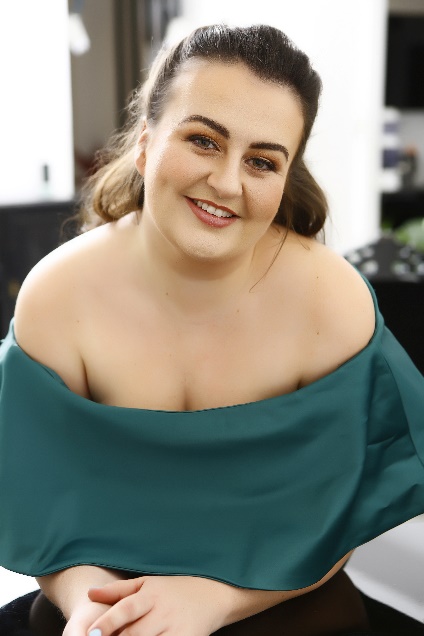 (Soprano)claretunney@hotmail.com                                       +447913890587                    D:O:B : 30/04/92	Current Work:  Staatsoper Stuttgart – Soprano Soloist  Training: 	Royal Academy Opera  		2018 - 2020The Royal Academy of Music  	2013 - 2018 (BMus, MA, DipRAM)		 Born in Northern England, Clare is a Full-Lyric Soprano, based in  Stuttgart, Germany. Since moving to Germany in 2020, she has worked for many esteemed companies including, Staatsoper Stuttgart, Frankfurt Oper, Dortmund Oper and Ludwigsburg Symphony Orchestra. She was a Scholar at The Royal Academy of Music for 7 years where she studied with Nuccia Focile, Mary Nelson and Jonathan Papp. In 2019, she spent 3 weeks in Tuscany, Italy, working on Bel Canto repertoire as part of the Georg Solti Accademia. In 2017, Clare placed 1st in the National Mozart Competition (UK), as well as winning the Art Song Prize in the Semi-Final. In 2019, Clare was a Semi-Finalist in the International Elizabeth Connell Prize for Aspiring Dramatic Sopranos, and a quarter finalist in the Tenor Viñas Contest. She also placed 2nd  in the Pavarotti Prize (2019) and 3rd at London Song Festival’s English Song Competition. Clare was awarded the Sybil Tutton Opera Award (HMUK), John McAslan Prize, the Arthur Burcher Memorial Prize and placed 2nd in the Isabel Jay Operatic Prize (2016, 2017 and 2018).ROLESHelmwige				Die Walküre			Staatsoper Stuttgart,									Oper Dortmund (Einspringen)Mutter					Hänsel und Gretel		Staatsoper Stuttgart,									Frankfurt Oper (Einspringen)Erste Dame				Die Zauberflöte			Staatsoper StuttgartPamina					Die Zauberflöte			Staatsoper StuttgartIolanta					Iolanta				Royal Academy Opera (UK)Fiordiligi (English)			Cosí Fan Tutte			Ryedale Festival Opera (UK)Mimí					La Bohème			Westminster Opera (France)Berta					Il Barbiere di Siviglia		Staatsoper StuttgartFee Amaryllis				Der Räuber Hotzenplotz		Staatsoper StuttgartPapagena				Die Zauberflöte			Staatsoper StuttgartFrau Herz				Der Schauspieldirektor		Staatsoper StuttgartNina					Cherubín			Royal Academy OperaLady Billows				Albert Herring			Samling Academy Opera Arminda (English)			The Garden of Disguises		Ryedale Festival Opera Foresters Wife				The Cunning Little Vixen	Royal Academy Opera 3rd Spirit and Soldier			Die Verurteilung des Lukullus	Staatsoper Stuttgart2023/24 SEASONMutter    				Hänsel und Gretel		Staatsoper StuttgartFee Amaryllis				Der Räuber Hotzenplotz		Staatsoper StuttgartVierte Magd				Elektra				Staatsoper StuttgartOPERA SCENESTatyana				Onegin				Staatsoper StuttgartBlanche de la Force			Dialogues des Carmélites	Staatsoper StuttgartRosalinde				Die Fledermaus			British Youth Opera                           Elettra					Idomeneo			Royal Academy of Music                                                                      La Contessa              			Le Nozze di Figaro		Royal Academy of Music                              Leila					Les Pecheurs de Perles		Royal Academy Opera Female Chorus 				The Rape of Lucretia		Royal Academy Opera   Marie Antoinette			The Ghosts of Versaille		Staatsoper Stuttgart  Fiordiligi				Così fan Tutte			Staatsoper Stuttgart2020/21 SEASON (Cancelled)Rosalinde 				Die Fledermaus			Staatsoper StuttgartFiordiligi (Cover)			Cosí Fan Tutte 			English National OperaChorus									Glyndebourne Festival        ORATORIOS AND SYMPHONIES         Verdi 		Requiem (Romsey Abbey, Hexham Abbey and Guildford Cathedral, UK)Mozart		Mass in C minor (Ludwigburg Symphony Orchestra)Haydn 		Creation (Durham Cathedral, UK), Nelson MassBeethoven 	Symphony No.9 (Guildford Cathedral, UK)Mahler 		Symphony No.4Mendelssohn	ElijahRossini 		Petite Messe SolennelleBrahms 	RequiemDvořák 		Stabat MaterTippet 		Child of our Time (Ely Cathedral)Poulenc 	Stabat Mater (St. John Smith Square)Mozart 		C minor mass (SJSS), Vesperae Solennes de Confessore, Missa Brevis in D major, Handel 		Messiah (Arundel Cathedral)​Fauré 		RequiemRutter 		RequiemDuruflé 	RequiemBritten 		Ceremony of Carols, Rejoice in the LambVivaldi 		GloriaGoodhall 	Eternal LightSchubert 	Mass in G, Stabat Mater (SJSS),Bruckner 	RequiemBiber 		Requiem Bach		Christmas Oratorio (1 and 6) (SJSS)